Document 9 : La fiche du client PICARD 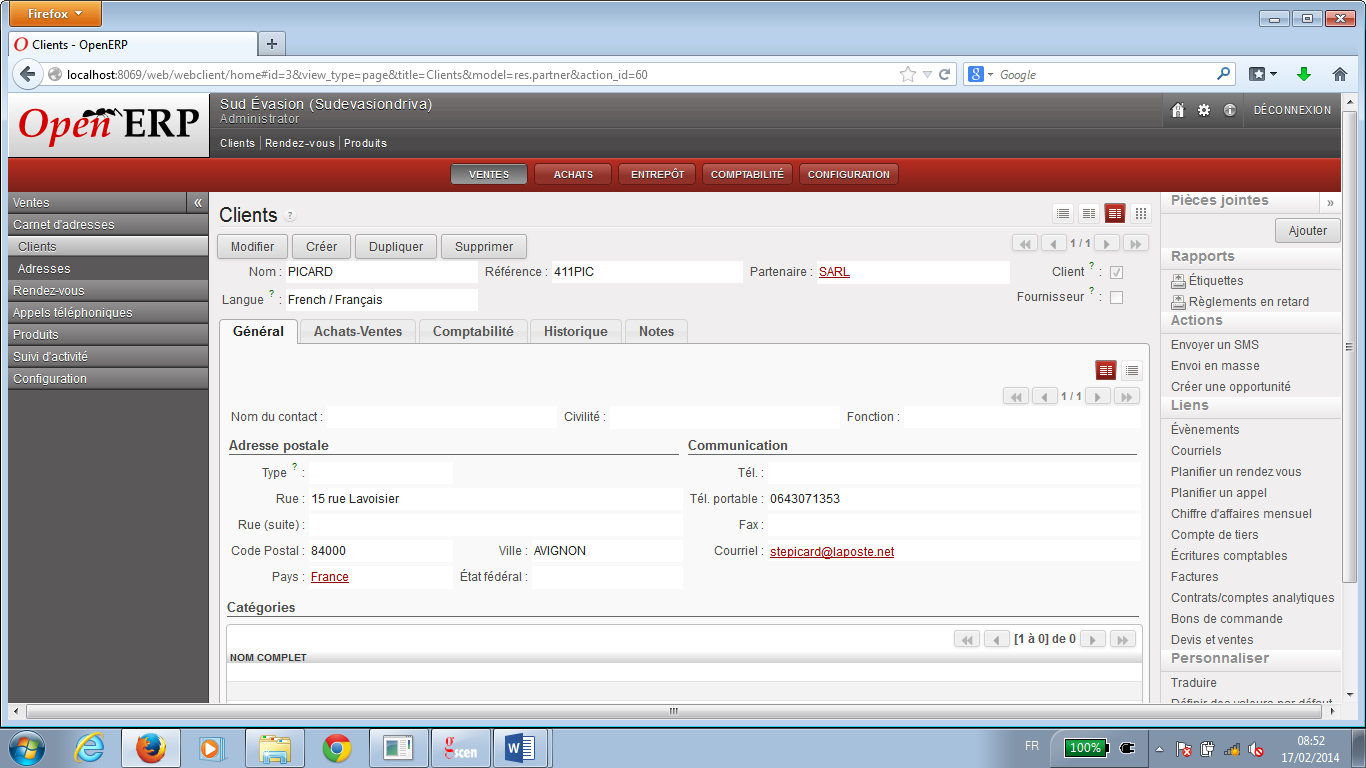 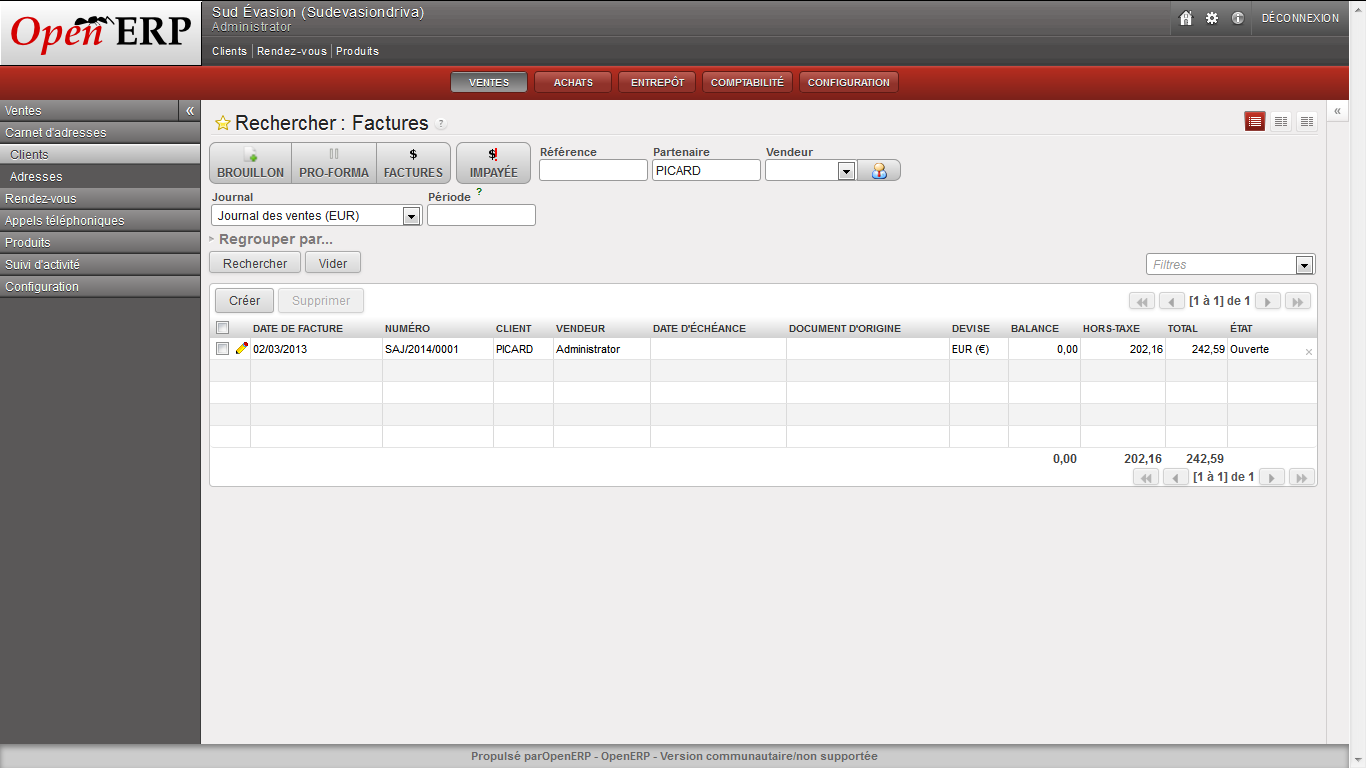 